
2017 Cover Crop Survey - Schoharie Valley Farms
October 19th 2017, 9:57 am MDT
Q1 - What is the main type of cash crop on your farm? (if growing more than one, please indicate within your circle a 1 for greatest acreage, 2 for second most and so on)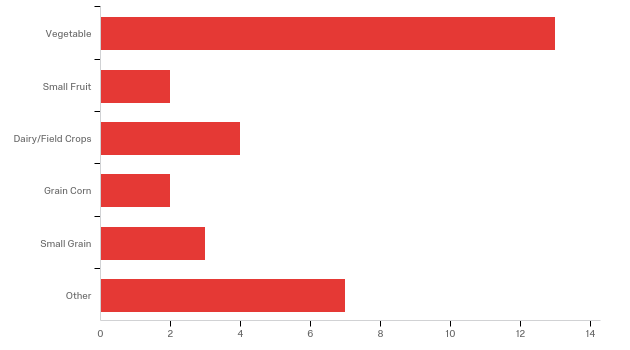 OtherQ2 - Please indicate the size of your current farming operation?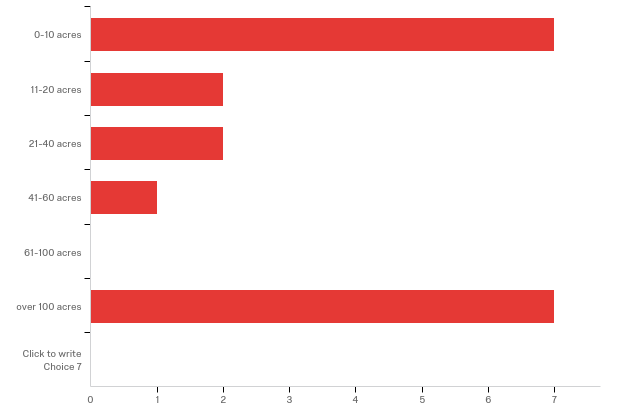 Q3 - How often would you say you cover crop?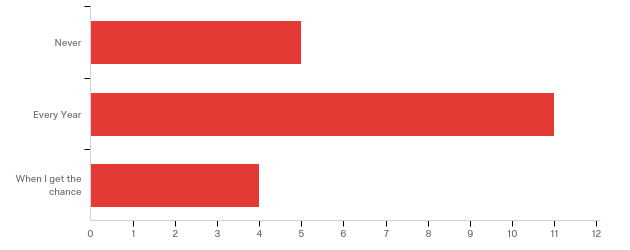 Q4 - How often would you like to cover crop?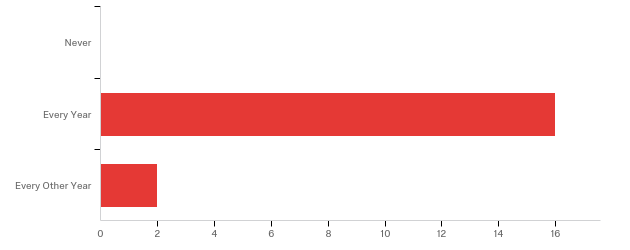 Q5 - What percentage of acreage mentioned in question 2 do you try to cover crop?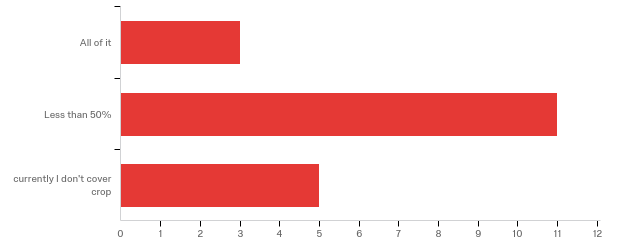 Q6 - If you currently are cover cropping, which season do you plant most of your cover crop?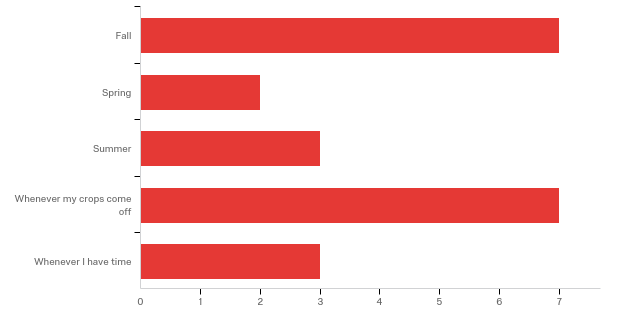 Q7 - If you had to pick one reason why you don't cover crop what would it be?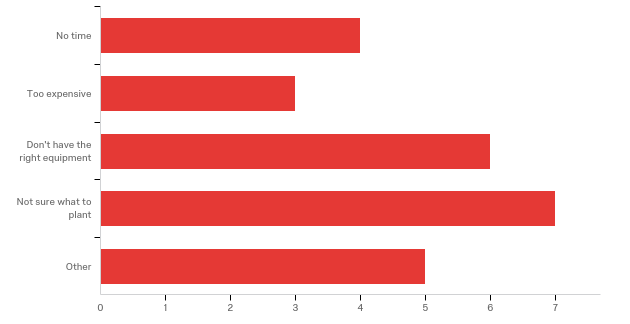 OtherQ8 - How satisfied were you with the information provided at this meeting?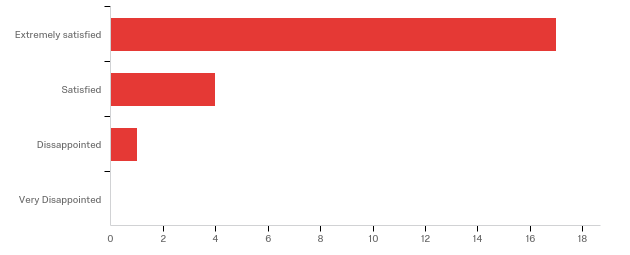 Q9 - Which part of today’s meeting did you gain the most knowledge from?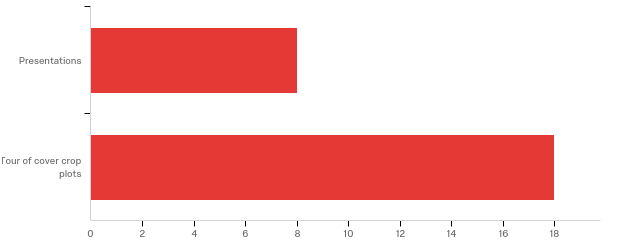 Q10 - From the information presented at this meeting what changes might you try: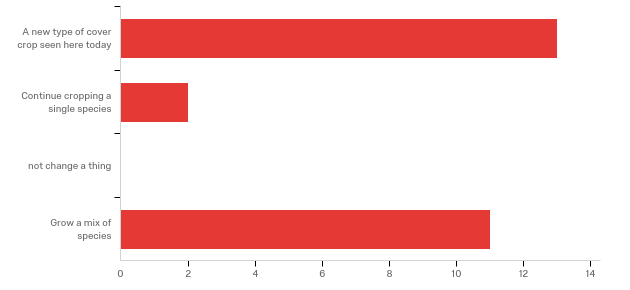 Q11 - Will you try to increase the amount of cover cropping on your farm based on some of today’s information?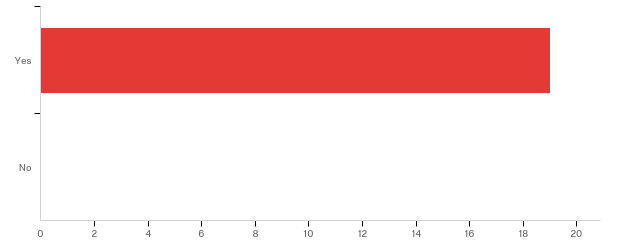 Q12 - Was there information missing that you would have liked to have seen?  If so, what is it?Q13 - Which cover crop(s) did you find the most interesting and would like to see more information on?Q14 - Was this meeting what you expected?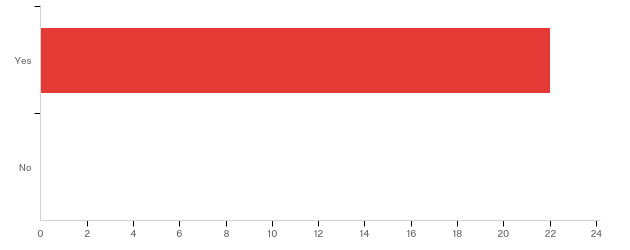 Q15 - Would you attend a similar meeting in the future?Q16 - Did this meeting impact your operation at home?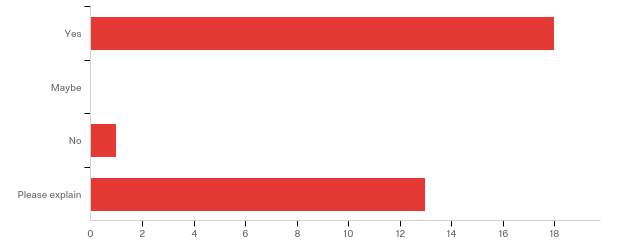 Please explain#Answer%Count1Vegetable41.94%132Small Fruit6.45%23Dairy/Field Crops12.90%44Grain Corn6.45%25Small Grain9.68%36Other22.58%7Total100%31Otherno farmpasturetree fruitbeef/rotational grazinggarlicgarlic3 acres veg, 1/4 acre flowers#Answer%Count10-10 acres36.84%7211-20 acres10.53%2321-40 acres10.53%2441-60 acres5.26%1561-100 acres0.00%06over 100 acres36.84%77Click to write Choice 70.00%0Total100%19#Answer%Count1Never25.00%52Every Year55.00%113When I get the chance20.00%4Total100%20#Answer%Count1Never0.00%02Every Year88.89%163Every Other Year11.11%2Total100%18#Answer%Count1All of it15.79%32Less than 50%57.89%113currently I don't cover crop26.32%5Total100%19#Answer%Count1Fall31.82%72Spring9.09%23Summer13.64%34Whenever my crops come off31.82%75Whenever I have time13.64%3Total100%22#Answer%Count1No time16.00%42Too expensive12.00%33Don't have the right equipment24.00%64Not sure what to plant28.00%75Other20.00%5Total100%25Otherstart up farmnot enough land to give to itno till seeder - timing enough time in fall for cover crops to establish wellwe harvest garlic in july & august - i would like more direction in how to cover crop in this systemwireworm issues in potatoes, white cabbage butterfly population big enough with more, Brassicas#Answer%Count1Extremely satisfied77.27%172Satisfied18.18%43Disappointed4.55%14Very Disappointed0.00%0Total100%22#Answer%Count1Presentations30.77%82Tour of cover crop plots69.23%18Total100%26#Answer%Count1A new type of cover crop seen here today50.00%132Continue cropping a single species7.69%23not change a thing0.00%04Grow a mix of species42.31%11Total100%26#Answer%Count1Yes100.00%192No0.00%0Total100%19Was there information missing that you would have liked to have seen?  If s...nomore for animal agmixes for different systemsusing cover crops in organic min till systems (roll&crimp)more on effects of compost tea on cropssources of cheap seedcan you use these cover crops for grazing or early harvest forage?more specific options (and reasoning) of cover crop mixes, when specifics were just mentioned off hand it wasnt helpfulradish, ryegrasswe need to connect with a cover crop specialistmore on cover crop plantings after fall crop, not just fall, summer timing and performance. more on actual feasibility of reducing (no) tillage of veggies- what research is being done, what current barriers are, which cover crops work with it? (emphasis is on reducing tillage in the workshop)The perspective of a small organic veg operation would have usefulTissue test to see which crop picked up micro's betterWhich cover crop(s) did you find the most interesting and would like to see...tillage radish mix with grassescool seasonones that could be grazedcanolas, barley mixed with vetchinterseeding cornsoil pit, soil compaction probsclover, rye, radish mixesfall mixes where some crops are winter hardy & some are not. intercropping for more than just cornDaikon radish, medium red clover - a cover crop needed for our garlic situation. Probably need more info on buckwheatno till/ winter killMore ideas on what the best cover crop mixes includecloverssweet clover/radish#Answer%Count1Yes100.00%222No0.00%0Total100%22#Answer%Count1Yes100.00%222No0.00%0Total100%22#Answer%Count1Yes56.25%182Maybe0.00%03No3.13%14Please explain40.63%13Total100%32Please explainmore soil heath considerationswork paidmeeting was even better than expected!increase different varietiesi will use cover crops to break soil pan rather than subsoilnear mixes of cover crops to tryi now have slightly more info on which to bare my cover crop decisions at homemore likely to cover crop!Recognize the need for a cover crop and was intrigued by the interseedingIm an ag educator in CCE & want to do no till workshop with dairy in our area. EXCELLENT farmer panel!encourage soil health practicesI will try to move from singe species cover crops to mixes and try interseedingI think you could pay for a radish seeding by picking some of the crop for sale